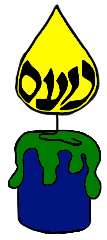 Boost your donation by 25p of Gift Aid for every £1 you donateGift Aid is reclaimed by the charity from the tax you pay for the current tax year.  
Your address is needed to identify you as a current UK taxpayer.In order to Gift Aid your donation you must tick the box below: I want to Gift Aid all my donations to Noam Educational Trust.I am a UK taxpayer and understand that if I pay less Income Tax and/or Capital Gains Tax in the current tax year than the amount of Gift Aid claimed on all my donations it is my responsibility to pay any difference.My DetailsTitle: _______________   First name or initial(s) _______________________________________
Surname: _______________________________________________________________________
Full Home Address: _______________________________________________________________

________________________________________________________________________________
Post Code__________________________________    Date: ______________________________________
Please notify the charity if you:Want to cancel this declaration.Change your name or home address,No longer pay sufficient tax on your income and/or capital gains.If you pay Income Tax at the higher or additional rate and want to receive the additional tax relief due to you, you must include all your Gift Aid donations on your Self-Assessment tax return or ask HM Revenue and Customs to adjust your tax code.ONCE COMPLETED PLEASE RETURN TO THE SCHOOL OFFICE OR EMAIL office@shalomnoam.org 